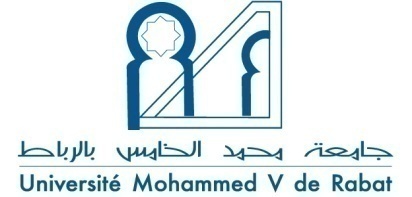 Formulaire de demande de mobilité I – Présentation du candidat 1-  Identité du candidat :		Nom : …………………………………………………………………………………………………………………………………………………Prénom : …………………………………………………………………………………………………………………………………………….Numéro de passeport : …………………………Adresse électronique :…………………………………………………………Téléphone : …………………………………… Télécopie : ………………………………....................................................2- Situation universitaire Grade et dernières fonctions occupées : ……………………………………………………………………………………………..Etablissement : …………………………………………………………………………………………………………………………………….Département………………………………………………………………………………………………………………………………………..Structure de Recherche d’attache :………………………………………………………………………………………………………II- Renseignement relatifs à l’institution d’accueil Organisme :…………………………………………………………………………………………………………………………………………□ Public                □ Privé              □  Entreprise             □ Autre :……………………………………………………………..Nom du Contact :………………………………………………………………………………………………………………………………….Fonction :……………………………………………………………………………………………………………………………………………..Pays……………………………………… ….Ville :…………………………………………………………………………………………………Adresse :………………………………………………………………………………………………………………………………………………Tél :………………………………. ……… Email……………………………………………………………………………………………………III- Prestations de prise en chargePériode exacte de prise en charge :Du ……………………… ………………Au……………………………………………. …..□  Billet  d’avion                                              □   Per diem: nombre de jours……………….□  Frais d’inscription                                        Souhait pour l’organisation du voyage :ALLER de : ……………………………… à :………………………….le………………. RETOUR de ………………………………..à………………………….le………………….IV – Présentation du projet de mobilité 1- Champs disciplinaires………………………………………………………………………………………………………………………………………………………………………………………………………………………………………………………………………………………………………………………..2- Objectifs de la mobilité 	Prière de cocher le ou les objectifs de votre demande de mobilité :  Monter un projet de recherche dans le cadre de la coopération institutionnelle ; Mener des travaux expérimentaux, didactiques ou des travaux sur le terrain (y compris le montage de travaux pratiques) ; Finaliser la rédaction d’une communication, d’une publication ou d’un ouvrage scientifiques; Monter une manifestation scientifique; Participer à des manifestations scientifiques internationales pour présenter une communication orale ; Autres (merci de bien vouloir préciser)  ……………………………………………………………………………………………………………………………………………………………………………3- Apport de la mobilité ……………………………………………………………… ……………………………………………………………………………………………………………Signature de l’intéressé (e)Avis motivé duChef de l’établissementAvis de MonsieurLe Président de l’Université